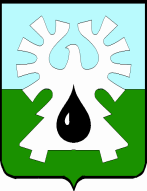 МУНИЦИПАЛЬНОЕ ОБРАЗОВАНИЕ ГОРОД УРАЙХанты-Мансийский автономный округ - ЮграАДМИНИСТРАЦИЯ ГОРОДА УРАЙПОСТАНОВЛЕНИЕот 26.12.2018                                                                                                                     № 3457О мерах, направленных на укрепление межнационального и межконфессионального  согласия в городе Урай на 2019 год	В целях реализации полномочий органов местного самоуправления по разработке и осуществлению мер, направленных на укрепление межнационального и межконфессионального согласия, поддержку и развитие языков и культуры народов Российской Федерации, проживающих на территории города Урай, реализацию прав национальных меньшинств, обеспечение социальной и культурной адаптации мигрантов, профилактику межнациональных (межэтнических) конфликтов, в соответствии с пунктом 7.2 статьи 16 Федерального закона от 06.10.2003 №131-ФЗ «Об общих принципах организации местного самоуправления в Российской Федерации»:Утвердить план мероприятий, направленных на укрепление межнационального и межконфессионального согласия, поддержку и развитие языков и культуры народов Российской Федерации, проживающих на территории города Урай, реализацию прав национальных меньшинств, обеспечение социальной и культурной адаптации мигрантов, профилактику межнациональных (межэтнических) конфликтов в городе Урай на 2019 год, согласно приложению.Разместить постановление на официальном сайте органов местного самоуправления города Урай в информационно-телекоммуникационной сети «Интернет». Контроль за выполнением постановления оставляю за собой.Исполняющий обязанности главы города Урай                                                  В.В. Гамузов                                                                                 Приложение к постановлению администрации  города  Урай от                    №План мероприятий, направленных на укрепление межнационального и межконфессионального согласия, поддержку и развитие языков и культуры народов Российской Федерации, проживающих на территории города Урай, реализацию прав национальных меньшинств, обеспечение социальной и культурной адаптации мигрантов, профилактику межнациональных (межэтнических) конфликтов в городе Урай на 2019 год№п/пНазвание мероприятияСрокисполненияИсполнителиКонтрольВстречи в национальной гостиной «Содружество» с участием представителей национально-культурных общественных организаций, национальных диаспор, мигрантов В течение  годаМуниципальное автономное учреждение «Культура»Круглова С.В., заместитель главы города УрайПроведение церемонии принятия присяги при получении гражданства Российской ФедерацииВ течение годаМуниципальное автономное учреждение «Культура»Круглова С.В., заместитель главы города УрайПроведение экскурсий для мигрантов с целью обеспечения социальной и культурной адаптации мигрантовВ течение годаМуниципальное автономное учреждение «Культура»Круглова С.В., заместитель главы города УрайМероприятия, направленные на повышение профессионального уровня сотрудников образовательных организаций, специалистов в сфере дополнительного образования и молодежной политики по вопросам противодействия проявлениям ксенофобии и укрепления межнационального согласия в обществеВ течение  годаУправление образования и молодежной политики администрации города Урай; управление по культуре и социальным вопросам администрации города Урай Круглова С.В., заместитель главы города УрайРеализация комплексного учебного курса «Основы религиозных культур и светской этики»  в общеобразовательных организациях В течение  годаМуниципальные общеобразовательные организацииКруглова С.В., заместитель главы города УрайРабота школьных психологов  по вопросам воспитания, профессиональной ориентации, социальной адаптации, внешкольной занятости  детей-мигрантовВ течение  годаУправление образования и молодежной политики администрации города Урай, муниципальные бюджетные образовательные учреждения Круглова С.В., заместитель главы города УрайПроведение индивидуальных и групповых коррекционно-развивающих занятий с детьми-мигрантами  по адаптации и коррекцииВ течение  годаУправление образования и молодежной политики администрации города Урай, муниципальные бюджетные образовательные учреждения Круглова С.В., заместитель главы города УрайТематические уроки по слушанию музыки «Народные музыкальные инструменты разных стран» ЯнварьМуниципальное бюджетное учреждение дополнительного образования «Детская школа искусств №2»Круглова С.В., заместитель главы города УрайОрганизация проведения праздничного концерта для горожан, посвященного Рождеству Христову ЯнварьМуниципальное автономное учреждение «Культура»; частное учреждение дополнительного образования «Центр творческого развития и гуманитарного образования «Духовное просвещение» (по согласованию)Круглова С.В., заместитель главы города УрайИнтеллектуальная игра брейн-ринг «Игры разума» для молодежи среди национальных диаспорФевральМуниципальное автономное учреждение «Культура» Круглова С.В., заместитель главы города УрайАкция «Молодежь говорит терроризму «Нет!»ФевральМуниципальное автономное учреждение «Культура» Круглова С.В., заместитель главы города УрайXXI чемпионат округа по северному многоборью «Звезды Югры» в зачет XVI Спартакиады городов и районов Ханты-Мансийского автономного округа – ЮгрыФевраль Муниципальное автономное учреждение дополнительного образования Детско-юношеская спортивная школа «Старт»Круглова С.В., заместитель главы города УрайДетская познавательная программа «Традиции и забавы народов Севера», посвященная сохранению родного языка и традиционной культуры коренных малочисленных народов Севера МартМуниципальное автономное учреждение «Культура» Круглова С.В., заместитель главы города УрайРусские народные игры, состязания в рамках городского праздника «Масленица» с привлечением мигрантов для обеспечения их социальной и культурной адаптации МартУправление по физической культуре, спорту и туризму администрации города УрайКруглова С.В., заместитель главы города УрайЗаседание Координационного совета по вопросам межнациональных, межконфессиональных отношений и сохранения этнокультурМартУправление по культуре и социальным вопросам  администрации города УрайКруглова С.В., заместитель главы города УрайX открытый городской фестиваль-конкурс детского и юношеского творчества «МоЯ Россия» с участием представителей национально-культурных общественных организаций, национальных диаспор, мигрантов с целью обеспечения социальной и культурной адаптации мигрантовАпрельМуниципальное автономное учреждение «Культура» Круглова С.В., заместитель главы города УрайПознавательно-игровые программы «Вороний переполох», «Нам ворона весну приносит», «Мира не узнаешь, не зная края своего», игра-беседа «Вороний день» посвященные сохранению родного языка и традиционной культуры коренных малочисленных народов СевераАпрель Муниципальное автономное учреждение «Культура» Круглова С.В., заместитель главы города УрайПраздник «Маулид Ан Наби» с участием представителей национально-культурных общественных организаций, национальных диаспор, мигрантовАпрель Муниципальное автономное учреждение «Культура»; местная мусульманская религиозная организация города Урая (по согласованию)Круглова С.В., заместитель главы города УрайАкция «Славянская ночь»МайМуниципальное автономное учреждение «Культура»Круглова С.В., заместитель главы города УрайПознавательно-игровая программа «Аз, Буки, Веди» в рамках Дня славянской письменности и культурыМай Муниципальное автономное учреждение «Культура» Круглова С.В., заместитель главы города УрайОрганизация участия национально-культурных общественных организаций, национальных диаспор, мигрантов в праздничном первомайском шествии трудовых коллективов города МайОтдел по работе с обращениями граждан администрации города УрайГамузов В.В., первый заместитель главы города УрайГородская научно-практическая конференция «Славянский мир: общность и многообразие» с участием представителей национально-культурных общественных организаций, национальных диаспор, мигрантовМайМуниципальное автономное учреждение «Культура»; муниципальные общеобразовательные организации; частное учреждение дополнительного образования «Центр творческого развития и гуманитарного образования «Духовное просвещение» (по согласованию)Круглова С.В., заместитель главы города УрайГородской фестиваль детского творчества «Пасхальные перезвоны»МайМуниципальное автономное учреждение «Культура»; частное учреждение дополнительного образования «Центр творческого развития и гуманитарного образования «Духовное просвещение» (по согласованию)Круглова С.В., заместитель главы города УрайПраздничная программа, посвященная Дню славянской письменности и культуры с участием представителей национально-культурных общественных организаций, национальных диаспор, мигрантовМайМуниципальное автономное учреждение «Культура» Круглова С.В., заместитель главы города УрайОрганизация  каникулярного отдыха детей и оказание помощи в летней занятости детей-мигрантовМайУправление образования и молодежной политики администрации города Урай, муниципальные бюджетные образовательные учреждения Круглова С.В., заместитель главы города УрайАкция «Надень народное на День России» с участием представителей национально-культурных общественных организаций, национальных диаспорИюньМуниципальное автономное учреждение «Культура»Круглова С.В., заместитель главы города УрайКвест-игра по противодействию экстремистской деятельности среди подростков, посещающих детские летние площадки «Скажи экстремизму «Нет!» ИюньМуниципальное автономное учреждение «Культура» Круглова С.В., заместитель главы города УрайМероприятия для детей и молодёжи, посвященные Дню Российского государственного флага: Молодёжный автопробег «Под флагом единым»; Акция «Мы вместе под флагом России»ИюньМуниципальное бюджетное учреждение молодежи и дополнительного образования «Центр молодежи и дополнительного образования»Круглова С.В., заместитель главы города УрайКонцерт, посвященный Дню России ИюньМуниципальное автономное учреждение «Культура» Круглова С.В., заместитель главы города УрайГородской праздник татарского и башкирского народов «Сабантуй» с участием представителей национально-культурных общественных организаций, национальных диаспор, мигрантовИюньМуниципальное автономное учреждение «Культура»Круглова С.В., заместитель главы города УрайСпортивно-массовые мероприятия в рамках городского праздника «Сабантуй» (национальные состязания, борьба Куреш) с участием представителей национально-культурных общественных организаций, национальных диаспор, мигрантовИюньУправление по физической культуре, спорту и туризму администрации города УрайКруглова С.В., заместитель главы города УрайЗаседание Координационного совета по вопросам межнациональных, межконфессиональных отношений и сохранения этнокультурИюльУправление по культуре и социальным вопросам администрации города УрайКруглова С.В., заместитель главы города УрайЛитературная гостиная «Манси – маленький народ» с участием представителей национально-культурных общественных организаций, национальных диаспорАвгустМуниципальное автономное учреждение «Культура»Круглова С.В., заместитель главы города УрайПознавательно-игровая программа «По следам хранителей Угры», посвященная Международному дню коренных народов мираАвгустМуниципальное автономное учреждение «Культура» Круглова С.В., заместитель главы города УрайСоциологический опрос «Межнациональные отношения» АвгустОтдел по работе с обращениями граждан администрации города УрайГамузов В.В., первый заместитель главы города УрайПраздничная программа, посвященная Дню Российского флагаАвгустМуниципальное автономное учреждение «Культура» Круглова С.В., заместитель главы города УрайАкция «Молодежь говорит экстремизму «Нет!»СентябрьМуниципальное автономное учреждение «Культура» Круглова С.В., заместитель главы города УрайПрестольный праздник храма Рождества Пресвятой БогородицыСентябрь Муниципальное автономное учреждение «Культура»; частное учреждение дополнительного образования «Центр творческого развития и гуманитарного образования «Духовное просвещение» (по согласованию)Круглова С.В., заместитель главы города УрайОнлайн-конкурс рисунков «Миру мир!», посвященный профилактике межнациональных (межэтнических) конфликтов Сентябрь-октябрь Муниципальное автономное учреждение «Культура»Круглова С.В., заместитель главы города УрайЗаседание Координационного совета по вопросам межнациональных, межконфессиональных отношений и сохранения этнокультурОктябрьУправление по культуре и социальным вопросам администрации города УрайКруглова С.В., заместитель главы города УрайСпортивно интеллектуальный турнир «Мы едины», посвященный Дню народного единства среди учащихся школ города УрайНоябрь Муниципальное автономное учреждение «Культура» Круглова С.В., заместитель главы города УрайПроведение спортивных мероприятий, посвященных Декаде профилактики экстремизмаНоябрь Муниципальное автономное учреждение дополнительного образования Детско-юношеская спортивная школа «Звезды Югры», муниципальное автономное учреждение дополнительного образования Детско-юношеская спортивная школа «Старт»Круглова С.В., заместитель главы города УрайФорум национального единства «Диалог культур» с участием представителей национально-культурных общественных организаций, национальных диаспор, мигрантовНоябрьМуниципальное автономное учреждение «Культура»Круглова С.В., заместитель главы города УрайОрганизация и  проведение Всероссийской акции «Большой этнографический  диктант»НоябрьМуниципальное автономное учреждение «Культура»Круглова С.В., заместитель главы города УрайРазвлекательный вечер  «Венок дружбы», посвященный Дню народного единстваНоябрь Муниципальное автономное учреждение «Культура»Круглова С.В., заместитель главы города УрайТематический час «Сила в единстве!»Ноябрь Муниципальное автономное учреждение «Культура» Круглова С.В., заместитель главы города УрайФестиваль народного национального творчества «Много голосов – один мир» с участием представителей национально-культурных общественных организаций, национальных диаспор, мигрантов с целью обеспечения социальной и культурной адаптации мигрантовНоябрьМуниципальное автономное учреждение «Культура» Круглова С.В., заместитель главы города УрайДекада профилактики экстремизма в общеобразовательных организациях городаНоябрьМуниципальные общеобразовательные организацииКруглова С.В., заместитель главы города УрайПроведение бесед и лекций по вопросам воспитания толерантности в межнациональных отношениях у несовершеннолетнихНоябрьМуниципальные общеобразовательные организацииКруглова С.В., заместитель главы города УрайДень народного единства: Акция «#Ялюблюсвою Страну»; познавательная интеллектуальная игра для молодежи «Вместе мы едины»НоябрьМуниципальные общеобразовательные организацииКруглова С.В., заместитель главы города УрайИнформационная  беседа «День терпимости – День согласия» Ноябрь Муниципальное бюджетное учреждение дополнительного образования «Детская школа искусств №2»Круглова С.В., заместитель главы города УрайДетские познавательно-игровые программы «Люди солнца и луны», посвященная сохранению и развитию культуры  коренных малочисленных народов СевераНоябрьМуниципальное автономное учреждение «Культура»Круглова С.В., заместитель главы города УрайУроки по предмету «Народное музыкальное творчество»Ноябрь - ДекабрьМуниципальное бюджетное учреждение дополнительного образования «Детская школа искусств №1»Круглова С.В., заместитель главы города УрайИгровая программа «Медвежий угол», познавательная программа «Забытые легенды  народов Севера», посвященные сохранению и развитию культуры  коренных малочисленных народов СевераДекабрьМуниципальное автономное учреждение «Культура» Круглова С.В., заместитель главы города УрайАкция «Мансийский полдень» в рамках празднования Декады культуры и искусства Ханты-Мансийского автономного округа-ЮгрыДекабрьМуниципальное автономное учреждение «Культура»Круглова С.В., заместитель главы города УрайАкция «Мансийские сумерки» в рамках празднования Декады культуры и искусства Ханты-Мансийского автономного округа-ЮгрыДекабрьМуниципальное автономное учреждение «Культура»Круглова С.В., заместитель главы города УрайЦикл занятий по предмету «Народное музыкальное творчество» на тему «Люблю тебя, мой край родной» с писателями, поэтами, музыкантами города различных национальностей ДекабрьМуниципальное бюджетное учреждение дополнительного образования «Детская школа искусств №1»Круглова С.В., заместитель главы города УрайКалендарная выставка «Хранители северной земли»ДекабрьМуниципальное автономное учреждение «Культура» Круглова С.В., заместитель главы города Урай